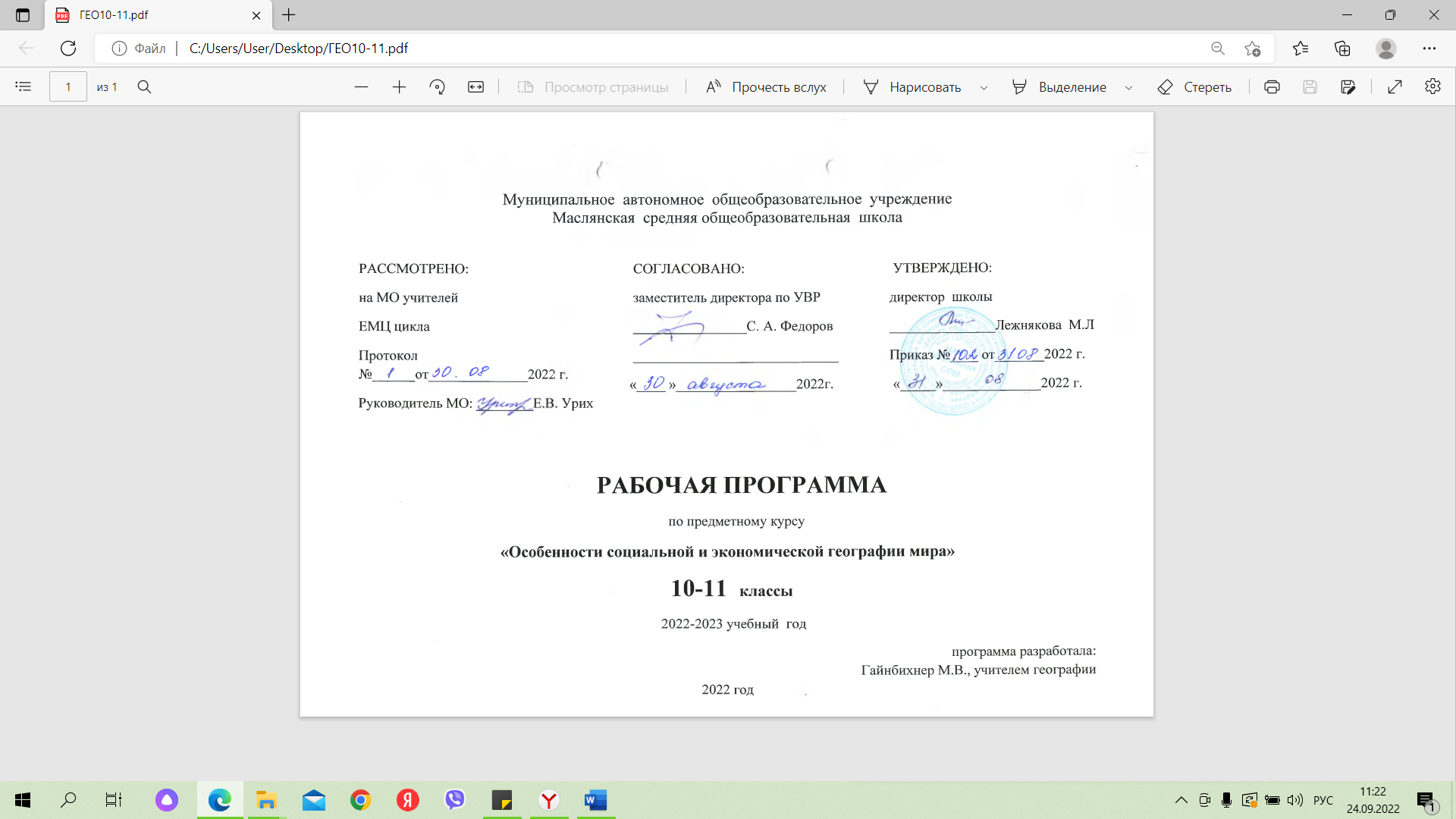 Раздел I. Планируемые результатыОсвоение программы по географии в средней школе предусматривает достижение следующих личностных результатов:1) сформированность российской гражданской идентичности, патриотизма, любви к Отечеству и уважения к своему народу, чувства ответственности и долга перед Родиной, гордости за свой край, свою Родину, прошлое и настоящее многонационального народа России, уверенности в его великом будущем, готовности к служению Отечеству в различных видах гражданской и профессиональной деятельности;2) сформированность гражданской позиции выпускника как сознательного, активного и ответственного члена российского общества, уважающего закон и правопорядок, осознающего и принимающего свою ответственность за благосостояние общества, обладающего чувством собственного достоинства, осознанно принимающего традиционные национальные и общечеловеческие гуманистические и демократические ценности,ориентированного на поступательное развитие и совершенствование российского гражданского общества в контексте прогрессивных мировых процессов, способного противостоять социально опасным и враждебным явлениям в общественной жизни;3) готовность к защите Отечества, к службе в Вооружённых Силах Российской Федерации;4) сформированность целостного мировоззрения, соответствующего современному уровню развития науки и общественнойпрактики, основанному на диалоге культур, различных форм общественного сознания — науки, искусства, морали, религии,правосознания, понимание своего места в поликультурном мире;5) сформированность основ личностного саморазвития и самовоспитания в обществе на основе общечеловеческих нравственных ценностей и идеалов российского гражданского общества с учётом вызовов, стоящих перед Россией и всем человечеством; готовность и способность к самостоятельной, творческой и ответственной деятельности (образовательной, учебно-исследовательской, коммуникативной и др.);6) сформированность толерантности сознания и поведения личности в поликультурном мире, готовности и способности вести диалог с другими людьми, достигать в нём взаимопонимания, находить общие цели и сотрудничать для их достижения;7) сформированность навыков социализации и продуктивного сотрудничества со сверстниками, старшими и младшими в образовательной, общественно-полезной, учебно-исследовательской, учебно-инновационной и других видах деятельности;8) сформированность нравственного сознания, чувств и поведения на основе сознательного усвоения общечеловеческих нравственных ценностей (любовь к человеку, доброта, милосердие, равноправие, справедливость, ответственность, свобода выбора,честь, достоинство, совесть, честность, долг), компетентность в решении моральных дилемм и осуществлении нравственноговыбора; приобретение опыта нравственно ориентированной общественной деятельности;9) готовность и способность к образованию и самообразованию в течение всей жизни; сознательное отношение к непрерывному образованию как условию успешной профессиональной и общественной деятельности;10) сформированность основ эстетической деятельности как части духовно-практического освоения действительностив форме восприятия и творческого созидания, включая эстетику быта, образования, научного и технического творчества, спорта,общественных отношений, отношения к природе;11) принятие и реализация ценностей здорового и безопасного образа жизни (потребность в занятиях физкультурой и спортивно-оздоровительной деятельностью, отрицательное отношение к употреблению алкоголя, наркотиков, курению); бережное, ответственное и компетентное отношение к физическому и психологическому здоровью, как собственному, так и других людей, умение осуществлять профилактику и оказывать первичную медицинскую помощь, знание основных оздоровительных технологий;12) осознанный выбор будущей профессии на основе понимания её ценностного содержания и возможностей реализации__ знакам, критически оценить и интерпретировать информацию; умение хранить, защищать, передавать и обрабатывать информацию, умение переводить визуальную информацию в вербальную знаковую систему и наоборот ; умение включать внешкольную информацию в процесс общего базового образования);Метапредметные результаты освоения программы по географии выпускниками старшей школы должны отражать:1) умение самостоятельно определять цели и составлять планы в различных сферах деятельности, осознавая приоритетныеи второстепенные задачи; самостоятельно осуществлять, контролировать и корректировать учебную, внеурочную и внешкольную деятельность с учётом предварительного планирования; использовать различные ресурсы для достижения целей; выбирать успешные стратегии в трудных ситуациях;2) умение продуктивно общаться и взаимодействовать с коллегами по совместной деятельности, учитывать позиции другого (совместное целеполагание и планирование общих способов работы на основе прогнозирования, контроль и коррекция хода и результатов совместной деятельности), эффективно разрешать конфликты;3) владение навыками исследовательской и проектной деятельности (определение целей и задач, планирование проведения исследования, формулирование гипотез и плана их проверки; осуществление наблюдений и экспериментов, использование количественных и качественных методов обработки и анализа полученных данных; построение доказательств в отношении выдвинутых гипотез и формулирование выводов; представление результатов исследования в заданном формате, составление текста отчёта и презентации с использованием информационныхи коммуникационных технологий);4) готовность и способность к информационной деятельности (поиск информации и самостоятельный отбор источников информации в соответствии с поставленными целями и задачами; умение систематизировать информацию по заданным при5) умение строить логическое доказательство;6) умение определять назначение и функции различных социальных институтов, ориентироваться в социально-политическихи экономических событиях, оценивать их последствия, самостоятельно оценивать и принимать решения, определяющие стратегию поведения, с учётом гражданских и нравственных ценностей;7) умение использовать, создавать и преобразовывать различные символьные записи, схемы и модели для решения познавательных и учебных задач в различных предметных областях, исследовательской и проектной деятельности;8) умение понимать значение языка в сохранении и развитии духовной культуры; знание роли и особенностей естественных,формализованных и формальных языков как средств коммуникации; использование языковых средств в соответствии с целямии задачами деятельности.Предметные результаты на базовом уровне изучения географии в средней (полной) школе должны быть ориентированына освоение обучающимися систематических знаний и способов действий, присущих географии, а также поддерживать избранноеобучающимися направление образования.Предметные результаты на базовом уровне должны отражать:1) владение представлениями о современной географической науке, её участии в решении важнейших проблем человечества;2) владение географическим мышлением для определения географических аспектов природных, социально-экономическихи экологических процессов и проблем;3) сформированность системы комплексных социально ориентированных географических знаний о закономерностях развитияприроды, размещения населения и хозяйства, о динамике и территориальных особенностях процессов, протекающих в географическом пространстве;4) владение умениями проведения наблюдений за отдельными географическими объектами, процессами и явлениями, их изменениями в результате природных и антропогенных воздействий; 5) владение умениями использовать карты разного содержания для выявления закономерностей и тенденций, получениянового географического знания о природных, социально-экономических и экологических процессах и явлениях;6) владение умениями географического анализа и интерпретации разнообразной информации;7) владение умениями применять географические знания для объяснения и оценки разнообразных явлений и процессов,самостоятельного оценивания уровня безопасности окружающей среды, адаптации к изменению её условий;8) сформированность представлений и знаний об основных проблемах взаимодействия природы и общества, о природных и социально-экономических аспектах экологических проблемРаздел II. Содержание элективного курса «Особенности социальной и экономической географии мира», 10 классСовременные методы географических исследований.  Источники географической информации (1 часа).Положение географии в системе наук. Традиционные и новые методы географических исследований. Географическая карта – особый источник информации о действительности. Географическая номенклатура.Статистический метод – один из основных в географии. Этапы статистического изучения географических явлений и процессов. Виды статистических материалов. Другие способы и формы получения географической информации: экспедиции, стационарные наблюдения, камеральная обработка, опыты, моделирование. Геоинформационные системы как средство получения, обработки и представления пространственно-координированных географических данных.Практическая работы1. Анализ карт различной тематики.Многообразие стран на политической карте мира. (4 часа) Многообразие стран на политической карте мира. Различия стран современного мира по размерам территории, численности и особенностям населения, особенностям географического положения. Международные отношения и политическая карта мира. Государственный строй стран мира. Политическая география.Практические работы2. Типы стран современного мира 3.  Характеристика ПГП страныПрирода и человек в современном мире (6 часов)Взаимодействие человечества и природы в прошлом и настоящем. Международный характер проблемы «дестабилизация окружающей среды». Природные ресурсы Земли, их виды. Ресурсообеспеченность. Природно-ресурсный потенциал разных территорий. Территориальные сочетания природных ресурсов. География природных ресурсов Земли. Основные типы природопользования. Источники загрязнения окружающей среды. Геоэкологические проблемы регионов различных типов природопользования. Пути сохранения качества окружающей среды.Практическая работа4. Оценка обеспеченности разных регионов и стран основными видами природных ресурсов. Население мира (7 часов)Численность, динамика и размещение населения мира, крупных регионов и стран. Воспроизводство и миграции населения. Их типы и виды. Структура населения (половая, возрастная, расовая, этническая, религиозная, по образовательному уровню). Демографическая ситуация в разных регионах и странах мира.Характеристика трудовых ресурсов и занятости населения крупных стран и регионов мира.Расселение населения. Специфика городских и сельских поселений. Масштабы и темпы урбанизации различных стран и регионов мира.Практические работы5. Объяснение  процессов воспроизводства населения в двух регионах мира6. Сравнение половозрастных пирамид стран, различающихся типами воспроизводства населения.7.Оценка особенностей уровня и качества жизни населения в разных странах и регионах мира.География мирового хозяйства (11 часов)Мировое хозяйство, его отраслевая и территориальная структура. География важнейших отраслей. Международное географическое разделение труда. Международная специализация и кооперирование – интеграционные зоны, крупнейшие фирмы и транснациональные корпорации (ТНК). Отрасли международной специализации стран и регионов мира; определяющие их факторы.Внешние экономические связи – научно-технические,  производственное сотрудничество, создание свободных экономических зон (СЭЗ). География мировых валютно-финансовых отношений. Крупнейшие международные отраслевые и региональные союзы. Международная торговля – основные направления и структура. Главные центры мировой торговли.Практические работы8.Определение стран – экспортеров основных видов промышленной и сельскохозяйственной продукции, видов сырья; районов международного туризма и отдыха, стран, предоставляющих банковские и другие виды международных услуг.9.Определение основных направлений международной торговли; факторов, определяющих международную специализацию стран и регионов мира.Географические аспекты современных глобальных  проблем человечества (5 часов)Природа и цивилизация. Понятие о глобальных проблемах, их типах и взаимосвязях. Географические аспекты глобальных проблем человечества в прошлом и настоящем. Сырьевая, демографическая, продовольственная, экологическая проблемы как особо приоритетные, пути их решения. Проблема преодоления отсталости развивающихся стран. Географические аспекты качества жизни населения. Роль географии в решении глобальных проблем человечества.Геоэкология – фокус глобальных проблем человечества. Общие и специфические экологические проблемы разных регионов Земли.Практическая работа10. Выявление по картам регионов с неблагоприятной экологической ситуацией, а также географических аспектов других глобальных проблем человечества.Раздел III. Тематическое планирование с учетом рабочей    программы воспитания с указанием количества часов, отведенных на изучение темы.Реализация рабочей программы воспитания в урочной деятельности направлена на формирование понимания важнейших социокультурных и духовно-нравственных ценностей.Механизм реализации рабочей программы воспитания: - установление доверительных отношений между педагогическим работником и его обучающимися, способствующих позитивному восприятию обучающимися требований и просьб педагогического работника, привлечению их внимания к обсуждаемой на уроке информации, активизации их познавательной деятельности; - привлечение внимания обучающихся к ценностному аспекту изучаемых на уроках явлений, организация их работы с получаемой на уроке социально значимой информацией, инициирование ее обсуждения, высказывания обучающимися своего мнения по ее поводу, выработки своего к ней отношения; - применение на уроке интерактивных форм работы с обучающимися: интеллектуальных игр, стимулирующих познавательную мотивацию обучающихся; -проведение предметных олимпиад, турниров, викторин, квестов, игр-экспериментов, дискуссии и др. - демонстрация примеров гражданского поведения, проявления добросердечности через подбор текстов для чтения, задач для решения, проблемных ситуаций, обсуждения, анализ поступков людей и др. - применение на уроках групповой работы или работы в парах, которые учат обучающихся командной работе и взаимодействию с другими обучающимися; включение в урок игровых процедур, которые помогают поддержать мотивацию обучающихся к получению знаний, налаживанию позитивных межличностных отношений в классе, помогают установлению доброжелательной атмосферы во время урока. - посещение экскурсий, музейные уроки, библиотечные уроки и др. - приобщение обучающихся к российским традиционным духовным ценностям, включая культурные ценности своей этнической группы, правилам и нормам поведения в российском обществе. - побуждение обучающихся соблюдать на уроке общепринятые нормы поведения, правила общения, принципы учебной дисциплины, самоорганизации, взаимоконтроль и самоконтроль - организация шефства мотивированных и эрудированных обучающихся над их неуспевающими одноклассниками, дающего обучающимся социально значимый опыт сотрудничества и взаимной помощи. РПВ- воспитательная компонентаРТУ –разнотрансформируемый урокПриложение 1Календарно-тематическое планирование элективного курса, 10 классКРИТЕРИИ ОЦЕНКИ УЧЕБНОЙ ДЕЯТЕЛЬНОСТИ ПО ГЕОГРАФИИ Результатом проверки уровня усвоения учебного материала является отметка.При оценке знаний обучающихся предполагается обращать внимание на правильность, осознанность, логичность и доказательность в изложении материала, точность использования географической терминологии, самостоятельность ответа.Устный ответ.
Примечание. По окончании устного ответа обучающегося педагогом даётся краткий анализ ответа, объявляется мотивированная оценка. Возможно привлечение других обучающихся для анализа ответа, самоанализ, предложение оценки.Оценка самостоятельных письменных и контрольных работ.
Примечание.1. Учитель имеет право поставить обучающемуся оценку выше той, которая предусмотрена нормами, если обучающимся оригинально выполнена работа.2. Оценки с анализом доводятся до сведения обучающихся, как правило, на последующем уроке, предусматривается работа над ошибками, устранение пробелов.Критерии выставления оценок за проверочные тесты.
Оценка качества выполнения практических и самостоятельных работ по географии.
Оценка умений работать с картой и другими источниками географических знаний.
Общая классификация ошибок.При оценке знаний, умений и навыков обучающихся следует учитывать все ошибки (грубые и негрубые) и недочеты.Грубыми считаются следующие ошибки:1) незнание определения основных понятий, законов, правил, основных положений теории, незнание формул, общепринятых символов обозначений величин, единиц их измерения;2) незнание наименований единиц измерения;3) неумение выделить в ответе главное;4) неумение применять знания для решения задач и объяснения явлений;5) неумение делать выводы и обобщения;6) неумение читать и строить графики и принципиальные схемы;7) неумение подготовить установку или лабораторное оборудование, провести опыт, наблюдения, необходимые расчеты или использовать полученные данные для выводов;8) неумение пользоваться первоисточниками, учебником и справочниками;9) нарушение техники безопасности;10) небрежное отношение к оборудованию, приборам, материалам.К негрубым ошибкам следует отнести:1) неточность формулировок, определений, понятий, законов, теорий, вызванная неполнотой охвата основных признаков определяемого понятия или заменой одного-двух из этих признаков второстепенными;2) ошибки при снятии показаний с измерительных приборов, не связанные с определением цены деления шкалы (например, зависящие от расположения измерительных приборов, оптические и др.);3) ошибки, вызванные несоблюдением условий проведения опыта, наблюдения, условий работы прибора, оборудования;4) ошибки в условных обозначениях на принципиальных схемах, неточность графика (например, изменение угла наклона) и др.;5) нерациональный метод решения задачи или недостаточно продуманный план устного ответа (нарушение логики, подмена отдельных основных вопросов второстепенными);6) нерациональные методы работы со справочной и другой литературой;7) неумение решать задачи, выполнять задания в общем виде.Недочетами являются:1) нерациональные приемы вычислений и преобразований, выполнения опытов, наблюдений, заданий;2) ошибки в вычислениях;3) небрежное выполнение записей, чертежей, схем, графиков;4) орфографические и пунктуационные ошибки.Требования к выполнению практических работ в контурных картах.Практические и самостоятельные работы на контурной карте выполняются с использованием карт атласа и учебника, а также описания задания к работе.Каждую контурную карту подписывают. В правом верхнем углу обучающийся ставит свою фамилию и класс.При выполнении практической работы в контурных картах, в левом верхнем углу карты подписывают номер и название практической работы.В начале учебного года все работы в контурных картах выполняются простыми карандашами, потому что навыки работы с контурными картами слабы, и обучающиеся делают ошибки.Все надписи на контурной карте делают мелко, четко, красиво, желательно печатными буквами. Название рек и гор располагают соответственно вдоль хребтов и рек, названия равнин - по параллелям. Объекты гидросферы желательно подписывать синей пастой.Географические названия объектов подписывайте с заглавной буквы.Если название объекта не помещается на карте, то около него ставят цифру, а внизу карты пишут, что означает данная цифра.Если того требует задание, карту раскрашивают цветными карандашами, а затем уже подписывают географические названия.При помощи условных знаков, выбранных вами, выполните задание, условные знаки отобразите в легенде карты.Не копируйте карты атласа, необходимо точно выполнять предложенные вам задания (избегайте нанесение «лишней информации»: отметка за правильно оформленную работу по предложенным заданиям может быть снижена на один балл в случае добавления в работу излишней информации).Работа должна быть выполнена аккуратно без грамматически ошибок (отметка за работу может быть снижена за небрежность и грамматические ошибки на один и более баллов).Помните: работать в контурных картах фломастерами и маркерами запрещено!Приложение 2Оценочные процедуры 10 класс№Раздел, темаКоличество часовСовременные методы географических исследований.  Источники географической информации.Современные методы географических исследований.  Источники географической информации.11Современные методы географических исследований. Источники географической информации.                               Практическая работа № 1 Анализ карт различной тематики.1Многообразие стран на политической карте мира .Многообразие стран на политической карте мира .42Многообразие стран на политической карте мира. Различия стран современного мира по размерам территории, численности и особенностям населения, особенностям географического положения. Практическая работа № 2 Типы стран современного  мира. Практическая работа № 3  Характеристика ПГП страны.13Международные отношения и политическая карта мира.14Государственный строй стран мира.15Политическая география.1Природа и человек в современном мире.Природа и человек в современном мире.66Взаимодействие человечества и природы в прошлом и настоящем. Ресурсообеспеченность. 17Виды природных ресурсов. Минеральные и земельные ресурсы.18Водные ресурсы суши, биологические ресурсы.19Практическая работа № 4 Оценка ресурсообеспеченности отдельных стран мира.         1(РТУ)Кабинет информатики10Урок –конференция «Чистая планета». Загрязнение окружающей среды.          1(РПВ)11Географическое ресурсоведение и геоэкология.1Население мира.Население мира.712Численность, динамика и размещение населения мира, крупных регионов и стран.113Воспроизводство и миграции населения. Практическая работа № 5 Объяснение  процессов воспроизводства населения в двух регионах мира114Структура населения.                                                                                                                                                              Практическая работа №6 Сравнение половозрастных пирамид стран, различающихся типами воспроизводства населения.115Характеристика трудовых ресурсов и занятости населения крупных стран и регионов мира.                               Практическая работа №7 Оценка особенностей уровня и качества жизни населения в разных странах и регионах мира.116Размещение и миграции населения.117Расселение населения. Городское население. Урбанизация как стихийный процесс.118Сельское население. Население и окружающая среда.1Научно-техническая революция. География мирового хозяйства.Научно-техническая революция. География мирового хозяйства.1419НТР: характерные черты и составные части – наука, техника и технология.120Отраслевая и территориальная структура мирового хозяйства.121Факторы размещения мирового хозяйства.122География промышленности. ТЭК.123Электроэнергетика, нетрадиционные источники энергии. Горнодобывающая промышленность.124Металлургия, машиностроение, химическая промышленность.125Лесная и деревообрабатывающая промышленность. Промышленность и окружающая среда126Особенности с/х и рыболовства. География растениеводства. «Зеленая революция»127География животноводства. С/Х и окружающая среда128Урок-путешествие «Туристические маршруты мира». География туризма.           1(РПВ)29Практическая работа№8 Определение стран – экспортеров основных видов промышленной и сельскохозяйственной продукции, видов сырья; районов международного туризма и отдыха, стран, предоставляющих банковские и другие виды международных услуг.130География транспорта. Сухопутный транспорт. Водный и воздушный транспорт. Транспорт и окружающая среда.131Практическая работа№9 Определение основных направлений международной торговли; факторов, определяющих международную специализацию стран и регионов мира.132География мировых валютно-финансовых отношений.1Географические аспекты современных глобальных  проблем человечества.Географические аспекты современных глобальных  проблем человечества.233Урок-брифинг «Глобальные проблемы человечества». Понятие о глобальных проблемах человечества. Их типы и взаимосвязи.          1(РПВ)34Практическая работа № 10. Выявление по картам регионов с неблагоприятной экологической ситуацией, а также географических аспектов других глобальных проблем человечества.1Дата№ТемаЭлементы обязательного минимумаСовременные методы географических исследований.  Источники географической информации -1 часСовременные методы географических исследований.  Источники географической информации -1 часСовременные методы географических исследований.  Источники географической информации -1 часСовременные методы географических исследований.  Источники географической информации -1 час1.Современные методы географических исследований. Источники географической информации. Практическая работа № 1 Анализ карт различной тематики. Положение географии в системе наук. Традиционные и новые методы географических исследований. Географическая карта – особый источник информации. Географическая номенклатура. Статистический метод – один из основных в географии. Этапы статистического изучения географических явлений и процессов. Виды статистических материалов. Другие способы и формы получения  географической информации: экспедиции, стационарные наблюдения, камеральная обработка, опыты, моделирование. Геоинформационные системы как средство получения, обработки и представления пространственно - координированных географических данных.Многообразие стран на политической карте мира – 4 часаМногообразие стран на политической карте мира – 4 часаМногообразие стран на политической карте мира – 4 часаМногообразие стран на политической карте мира – 4 часа2.Многообразие стран на политической карте мира. Различия стран современного мира по размерам территории, численности и особенностям населения, особенностям географического положения. Практическая работа № 2 Типы стран современного  мира. Практическая работа № 3  Характеристика ПГП страны.Политическая карта мира, изменения на ней в новейшее время. Многообразие стран современного мира, их основные группы.Государственный строй стран, формы правленияГеополитика и политическая география. Международные организации. Роль России в современном мире.3.Международные отношения и политическая карта мира.Политическая карта мира, изменения на ней в новейшее время. Многообразие стран современного мира, их основные группы.Государственный строй стран, формы правленияГеополитика и политическая география. Международные организации. Роль России в современном мире.4.Государственный строй стран мира.Политическая карта мира, изменения на ней в новейшее время. Многообразие стран современного мира, их основные группы.Государственный строй стран, формы правленияГеополитика и политическая география. Международные организации. Роль России в современном мире.5.Политическая география.Политическая карта мира, изменения на ней в новейшее время. Многообразие стран современного мира, их основные группы.Государственный строй стран, формы правленияГеополитика и политическая география. Международные организации. Роль России в современном мире.Природа и человек в современном мире -  6 часовПрирода и человек в современном мире -  6 часовПрирода и человек в современном мире -  6 часовПрирода и человек в современном мире -  6 часов6.Взаимодействие человечества и природы в прошлом и настоящем. Ресурсообеспеченность. Основные виды природных ресурсов. Размещение природных ресурсов и масштабы их использования. Обеспеченность природными ресурсами.Особенности использования разных видов природных ресурсов. Рационально е и нерациональное природопользование. Причины и последствия загрязнения окружающей среды. Пути решения экологических проблем в мире и его крупных регионах, включая Россию. Геоэкология.7.Виды природных ресурсов. Минеральные и земельные ресурсы.Основные виды природных ресурсов. Размещение природных ресурсов и масштабы их использования. Обеспеченность природными ресурсами.Особенности использования разных видов природных ресурсов. Рационально е и нерациональное природопользование. Причины и последствия загрязнения окружающей среды. Пути решения экологических проблем в мире и его крупных регионах, включая Россию. Геоэкология.8.Водные ресурсы суши, биологические ресурсы.Основные виды природных ресурсов. Размещение природных ресурсов и масштабы их использования. Обеспеченность природными ресурсами.Особенности использования разных видов природных ресурсов. Рационально е и нерациональное природопользование. Причины и последствия загрязнения окружающей среды. Пути решения экологических проблем в мире и его крупных регионах, включая Россию. Геоэкология.9.Практическая работа № 4 Оценка ресурсообеспеченности отдельных стран мира.Основные виды природных ресурсов. Размещение природных ресурсов и масштабы их использования. Обеспеченность природными ресурсами.Особенности использования разных видов природных ресурсов. Рационально е и нерациональное природопользование. Причины и последствия загрязнения окружающей среды. Пути решения экологических проблем в мире и его крупных регионах, включая Россию. Геоэкология.10.Загрязнение окружающей среды.Основные виды природных ресурсов. Размещение природных ресурсов и масштабы их использования. Обеспеченность природными ресурсами.Особенности использования разных видов природных ресурсов. Рационально е и нерациональное природопользование. Причины и последствия загрязнения окружающей среды. Пути решения экологических проблем в мире и его крупных регионах, включая Россию. Геоэкология.11.Географическое ресурсоведение и геоэкология.Основные виды природных ресурсов. Размещение природных ресурсов и масштабы их использования. Обеспеченность природными ресурсами.Особенности использования разных видов природных ресурсов. Рационально е и нерациональное природопользование. Причины и последствия загрязнения окружающей среды. Пути решения экологических проблем в мире и его крупных регионах, включая Россию. Геоэкология.Население мира- 7 часов12.Численность, динамика и размещение населения мира, крупных регионов и стран.Численность и воспроизводство населения. Естественный прирост населения и его типы. Демографическая политика. Половой, возрастной и этнический состав населения. Крупные народы и языковые семьи.  География мировых религий. Этнополитические и религиозные конфликты. Размещение и плотность населения. Миграция, виды миграций, география международных миграций. Расселение населения. Городское и сельское население. Урбанизация и ее формы, темпы и уровни урбанизации. Крупнейшие города и городские агломерации мира и России. Уровень и качество жизни населения крупнейших стран и регионов мира.13.Воспроизводство и миграции населения. Практическая работа № 5 Объяснение  процессов воспроизводства населения в двух регионах мираЧисленность и воспроизводство населения. Естественный прирост населения и его типы. Демографическая политика. Половой, возрастной и этнический состав населения. Крупные народы и языковые семьи.  География мировых религий. Этнополитические и религиозные конфликты. Размещение и плотность населения. Миграция, виды миграций, география международных миграций. Расселение населения. Городское и сельское население. Урбанизация и ее формы, темпы и уровни урбанизации. Крупнейшие города и городские агломерации мира и России. Уровень и качество жизни населения крупнейших стран и регионов мира.14.Структура населения. Практическая работа №6 Сравнение половозрастных пирамид стран, различающихся типами воспроизводства населения.Численность и воспроизводство населения. Естественный прирост населения и его типы. Демографическая политика. Половой, возрастной и этнический состав населения. Крупные народы и языковые семьи.  География мировых религий. Этнополитические и религиозные конфликты. Размещение и плотность населения. Миграция, виды миграций, география международных миграций. Расселение населения. Городское и сельское население. Урбанизация и ее формы, темпы и уровни урбанизации. Крупнейшие города и городские агломерации мира и России. Уровень и качество жизни населения крупнейших стран и регионов мира.15.Характеристика трудовых ресурсов и занятости населения крупных стран и регионов мира. Практическая работа №7 Оценка особенностей уровня и качества жизни населения в разных странах и регионах мира.Численность и воспроизводство населения. Естественный прирост населения и его типы. Демографическая политика. Половой, возрастной и этнический состав населения. Крупные народы и языковые семьи.  География мировых религий. Этнополитические и религиозные конфликты. Размещение и плотность населения. Миграция, виды миграций, география международных миграций. Расселение населения. Городское и сельское население. Урбанизация и ее формы, темпы и уровни урбанизации. Крупнейшие города и городские агломерации мира и России. Уровень и качество жизни населения крупнейших стран и регионов мира.16.Размещение и миграции населения.Численность и воспроизводство населения. Естественный прирост населения и его типы. Демографическая политика. Половой, возрастной и этнический состав населения. Крупные народы и языковые семьи.  География мировых религий. Этнополитические и религиозные конфликты. Размещение и плотность населения. Миграция, виды миграций, география международных миграций. Расселение населения. Городское и сельское население. Урбанизация и ее формы, темпы и уровни урбанизации. Крупнейшие города и городские агломерации мира и России. Уровень и качество жизни населения крупнейших стран и регионов мира.17.Расселение населения. Городское население. Урбанизация как стихийный процесс.Численность и воспроизводство населения. Естественный прирост населения и его типы. Демографическая политика. Половой, возрастной и этнический состав населения. Крупные народы и языковые семьи.  География мировых религий. Этнополитические и религиозные конфликты. Размещение и плотность населения. Миграция, виды миграций, география международных миграций. Расселение населения. Городское и сельское население. Урбанизация и ее формы, темпы и уровни урбанизации. Крупнейшие города и городские агломерации мира и России. Уровень и качество жизни населения крупнейших стран и регионов мира.18.Сельское население. Население и окружающая среда.Численность и воспроизводство населения. Естественный прирост населения и его типы. Демографическая политика. Половой, возрастной и этнический состав населения. Крупные народы и языковые семьи.  География мировых религий. Этнополитические и религиозные конфликты. Размещение и плотность населения. Миграция, виды миграций, география международных миграций. Расселение населения. Городское и сельское население. Урбанизация и ее формы, темпы и уровни урбанизации. Крупнейшие города и городские агломерации мира и России. Уровень и качество жизни населения крупнейших стран и регионов мира.Научно-техническая революция. География мирового хозяйства – 14 часовНаучно-техническая революция. География мирового хозяйства – 14 часовНаучно-техническая революция. География мирового хозяйства – 14 часовНаучно-техническая революция. География мирового хозяйства – 14 часов19.НТР: характерные черты и составные части – наука, техника и технология.Научно-техническая революция. Особенности отраслевой и территориальной структуры мирового хозяйства, различия в уровнях экономического развития стран и регионов, изменение пропорций между производственной и непроизводственной сферами, промышленностью и сельским хозяйством. Мировое хозяйство и этапы его развития. Основные центры мирового хозяйстваМеждународное географическое  разделение труда. Экономическая интеграция. Интеграционные группировки. Отраслевая и территориальная структура мирового хозяйства. География основных отраслей промышленности и сельского хозяйства, основные промышленные и сельскохозяйственные районы. География мирового транспорта. Усиление роли непроизводственной сферы в мировой экономике. География внешней торговли. Виды международных экономических отношений. Россия в мировой экономике.20.Отраслевая и территориальная структура мирового хозяйства.Научно-техническая революция. Особенности отраслевой и территориальной структуры мирового хозяйства, различия в уровнях экономического развития стран и регионов, изменение пропорций между производственной и непроизводственной сферами, промышленностью и сельским хозяйством. Мировое хозяйство и этапы его развития. Основные центры мирового хозяйстваМеждународное географическое  разделение труда. Экономическая интеграция. Интеграционные группировки. Отраслевая и территориальная структура мирового хозяйства. География основных отраслей промышленности и сельского хозяйства, основные промышленные и сельскохозяйственные районы. География мирового транспорта. Усиление роли непроизводственной сферы в мировой экономике. География внешней торговли. Виды международных экономических отношений. Россия в мировой экономике.21.Факторы размещения мирового хозяйства.Научно-техническая революция. Особенности отраслевой и территориальной структуры мирового хозяйства, различия в уровнях экономического развития стран и регионов, изменение пропорций между производственной и непроизводственной сферами, промышленностью и сельским хозяйством. Мировое хозяйство и этапы его развития. Основные центры мирового хозяйстваМеждународное географическое  разделение труда. Экономическая интеграция. Интеграционные группировки. Отраслевая и территориальная структура мирового хозяйства. География основных отраслей промышленности и сельского хозяйства, основные промышленные и сельскохозяйственные районы. География мирового транспорта. Усиление роли непроизводственной сферы в мировой экономике. География внешней торговли. Виды международных экономических отношений. Россия в мировой экономике.22.География промышленности. ТЭК.Научно-техническая революция. Особенности отраслевой и территориальной структуры мирового хозяйства, различия в уровнях экономического развития стран и регионов, изменение пропорций между производственной и непроизводственной сферами, промышленностью и сельским хозяйством. Мировое хозяйство и этапы его развития. Основные центры мирового хозяйстваМеждународное географическое  разделение труда. Экономическая интеграция. Интеграционные группировки. Отраслевая и территориальная структура мирового хозяйства. География основных отраслей промышленности и сельского хозяйства, основные промышленные и сельскохозяйственные районы. География мирового транспорта. Усиление роли непроизводственной сферы в мировой экономике. География внешней торговли. Виды международных экономических отношений. Россия в мировой экономике.23.Электроэнергетика, нетрадиционные источники энергии. Горнодобывающая промышленность.Научно-техническая революция. Особенности отраслевой и территориальной структуры мирового хозяйства, различия в уровнях экономического развития стран и регионов, изменение пропорций между производственной и непроизводственной сферами, промышленностью и сельским хозяйством. Мировое хозяйство и этапы его развития. Основные центры мирового хозяйстваМеждународное географическое  разделение труда. Экономическая интеграция. Интеграционные группировки. Отраслевая и территориальная структура мирового хозяйства. География основных отраслей промышленности и сельского хозяйства, основные промышленные и сельскохозяйственные районы. География мирового транспорта. Усиление роли непроизводственной сферы в мировой экономике. География внешней торговли. Виды международных экономических отношений. Россия в мировой экономике.24.Металлургия, машиностроение, химическая промышленность.Научно-техническая революция. Особенности отраслевой и территориальной структуры мирового хозяйства, различия в уровнях экономического развития стран и регионов, изменение пропорций между производственной и непроизводственной сферами, промышленностью и сельским хозяйством. Мировое хозяйство и этапы его развития. Основные центры мирового хозяйстваМеждународное географическое  разделение труда. Экономическая интеграция. Интеграционные группировки. Отраслевая и территориальная структура мирового хозяйства. География основных отраслей промышленности и сельского хозяйства, основные промышленные и сельскохозяйственные районы. География мирового транспорта. Усиление роли непроизводственной сферы в мировой экономике. География внешней торговли. Виды международных экономических отношений. Россия в мировой экономике.25.Лесная и деревообрабатывающая промышленность. Промышленность и окружающая средаНаучно-техническая революция. Особенности отраслевой и территориальной структуры мирового хозяйства, различия в уровнях экономического развития стран и регионов, изменение пропорций между производственной и непроизводственной сферами, промышленностью и сельским хозяйством. Мировое хозяйство и этапы его развития. Основные центры мирового хозяйстваМеждународное географическое  разделение труда. Экономическая интеграция. Интеграционные группировки. Отраслевая и территориальная структура мирового хозяйства. География основных отраслей промышленности и сельского хозяйства, основные промышленные и сельскохозяйственные районы. География мирового транспорта. Усиление роли непроизводственной сферы в мировой экономике. География внешней торговли. Виды международных экономических отношений. Россия в мировой экономике.26.Особенности с/х и рыболовства. География растениеводства. «Зеленая революция»Научно-техническая революция. Особенности отраслевой и территориальной структуры мирового хозяйства, различия в уровнях экономического развития стран и регионов, изменение пропорций между производственной и непроизводственной сферами, промышленностью и сельским хозяйством. Мировое хозяйство и этапы его развития. Основные центры мирового хозяйстваМеждународное географическое  разделение труда. Экономическая интеграция. Интеграционные группировки. Отраслевая и территориальная структура мирового хозяйства. География основных отраслей промышленности и сельского хозяйства, основные промышленные и сельскохозяйственные районы. География мирового транспорта. Усиление роли непроизводственной сферы в мировой экономике. География внешней торговли. Виды международных экономических отношений. Россия в мировой экономике.27.География животноводства. С/Х и окружающая средаНаучно-техническая революция. Особенности отраслевой и территориальной структуры мирового хозяйства, различия в уровнях экономического развития стран и регионов, изменение пропорций между производственной и непроизводственной сферами, промышленностью и сельским хозяйством. Мировое хозяйство и этапы его развития. Основные центры мирового хозяйстваМеждународное географическое  разделение труда. Экономическая интеграция. Интеграционные группировки. Отраслевая и территориальная структура мирового хозяйства. География основных отраслей промышленности и сельского хозяйства, основные промышленные и сельскохозяйственные районы. География мирового транспорта. Усиление роли непроизводственной сферы в мировой экономике. География внешней торговли. Виды международных экономических отношений. Россия в мировой экономике.28.География туризма. Научно-техническая революция. Особенности отраслевой и территориальной структуры мирового хозяйства, различия в уровнях экономического развития стран и регионов, изменение пропорций между производственной и непроизводственной сферами, промышленностью и сельским хозяйством. Мировое хозяйство и этапы его развития. Основные центры мирового хозяйстваМеждународное географическое  разделение труда. Экономическая интеграция. Интеграционные группировки. Отраслевая и территориальная структура мирового хозяйства. География основных отраслей промышленности и сельского хозяйства, основные промышленные и сельскохозяйственные районы. География мирового транспорта. Усиление роли непроизводственной сферы в мировой экономике. География внешней торговли. Виды международных экономических отношений. Россия в мировой экономике.29.Практическая работа№8 Определение стран – экспортеров основных видов промышленной и сельскохозяйственной продукции, видов сырья; районов международного туризма и отдыха, стран, предоставляющих банковские и другие виды международных услуг.Научно-техническая революция. Особенности отраслевой и территориальной структуры мирового хозяйства, различия в уровнях экономического развития стран и регионов, изменение пропорций между производственной и непроизводственной сферами, промышленностью и сельским хозяйством. Мировое хозяйство и этапы его развития. Основные центры мирового хозяйстваМеждународное географическое  разделение труда. Экономическая интеграция. Интеграционные группировки. Отраслевая и территориальная структура мирового хозяйства. География основных отраслей промышленности и сельского хозяйства, основные промышленные и сельскохозяйственные районы. География мирового транспорта. Усиление роли непроизводственной сферы в мировой экономике. География внешней торговли. Виды международных экономических отношений. Россия в мировой экономике.30.География транспорта. Сухопутный транспорт. Водный и воздушный транспорт. Транспорт и окружающая среда.Научно-техническая революция. Особенности отраслевой и территориальной структуры мирового хозяйства, различия в уровнях экономического развития стран и регионов, изменение пропорций между производственной и непроизводственной сферами, промышленностью и сельским хозяйством. Мировое хозяйство и этапы его развития. Основные центры мирового хозяйстваМеждународное географическое  разделение труда. Экономическая интеграция. Интеграционные группировки. Отраслевая и территориальная структура мирового хозяйства. География основных отраслей промышленности и сельского хозяйства, основные промышленные и сельскохозяйственные районы. География мирового транспорта. Усиление роли непроизводственной сферы в мировой экономике. География внешней торговли. Виды международных экономических отношений. Россия в мировой экономике.31.Практическая работа№9 Определение основных направлений международной торговли; факторов, определяющих международную специализацию стран и регионов мира.Научно-техническая революция. Особенности отраслевой и территориальной структуры мирового хозяйства, различия в уровнях экономического развития стран и регионов, изменение пропорций между производственной и непроизводственной сферами, промышленностью и сельским хозяйством. Мировое хозяйство и этапы его развития. Основные центры мирового хозяйстваМеждународное географическое  разделение труда. Экономическая интеграция. Интеграционные группировки. Отраслевая и территориальная структура мирового хозяйства. География основных отраслей промышленности и сельского хозяйства, основные промышленные и сельскохозяйственные районы. География мирового транспорта. Усиление роли непроизводственной сферы в мировой экономике. География внешней торговли. Виды международных экономических отношений. Россия в мировой экономике.32.География мировых валютно-финансовых отношений.Научно-техническая революция. Особенности отраслевой и территориальной структуры мирового хозяйства, различия в уровнях экономического развития стран и регионов, изменение пропорций между производственной и непроизводственной сферами, промышленностью и сельским хозяйством. Мировое хозяйство и этапы его развития. Основные центры мирового хозяйстваМеждународное географическое  разделение труда. Экономическая интеграция. Интеграционные группировки. Отраслевая и территориальная структура мирового хозяйства. География основных отраслей промышленности и сельского хозяйства, основные промышленные и сельскохозяйственные районы. География мирового транспорта. Усиление роли непроизводственной сферы в мировой экономике. География внешней торговли. Виды международных экономических отношений. Россия в мировой экономике.Географические аспекты современных глобальных  проблем человечества- 2 часаГеографические аспекты современных глобальных  проблем человечества- 2 часаГеографические аспекты современных глобальных  проблем человечества- 2 часаГеографические аспекты современных глобальных  проблем человечества- 2 часа33.Понятие о глобальных проблемах человечества. Их типы и взаимосвязи. Глобальные проблемы, их сущность и взаимодействие. Экологическая, энергетическая, сырьевая, демографическая и продовольственная проблемы и пути их решения. Проблема сохранения мира на земле. Преодоление отсталости развивающихся стран. Роль географии в решении глобальных проблем человечества. ПО: Прикладной характер географической науки для социализации человека в обществе и профориентации34.Практическая работа № 10. Выявление по картам регионов с неблагоприятной экологической ситуацией, а также географических аспектов других глобальных проблем человечества.Глобальные проблемы, их сущность и взаимодействие. Экологическая, энергетическая, сырьевая, демографическая и продовольственная проблемы и пути их решения. Проблема сохранения мира на земле. Преодоление отсталости развивающихся стран. Роль географии в решении глобальных проблем человечества. ПО: Прикладной характер географической науки для социализации человека в обществе и профориентацииОценкаКритерии оценивания«5»Обучающийся:- Показывает глубокое и полное знание и понимание всего объёма программного материала; полное понимание сущности рассматриваемых понятий, явлений и закономерностей, теорий, взаимосвязей;- Умеет составить полный и правильный ответ на основе изученного материала; выделять главные положения, самостоятельно подтверждать ответ конкретными примерами, фактами; самостоятельно и аргументировано делать анализ, обобщения, выводы. Устанавливать межпредметные (на основе ранее приобретенных знаний) и внутрипредметные связи, творчески применять полученные знания в незнакомой ситуации. Последовательно, чётко, связно, обоснованно и безошибочно излагать учебный материал; давать ответ в логической последовательности с использованием принятой терминологии; делать собственные выводы; формулировать точное определение и истолкование основных понятий, законов, теорий; при ответе не повторять дословно текст учебника; излагать материал литературным языком; правильно и обстоятельно отвечать на дополнительные вопросы учителя. Самостоятельно и рационально использовать наглядные пособия, справочные материалы, учебник, дополнительную литературу, первоисточники; применять систему условных обозначений при ведении записей, сопровождающих ответ; использование для доказательства выводов из наблюдений и опытов;- Самостоятельно, уверенно и безошибочно применяет полученные знания в решении проблем на творческом уровне; допускает не более одного недочёта, который легко исправляет по требованию учителя; имеет необходимые навыки работы с приборами, чертежами, схемами и графиками, сопутствующими ответу; записи, сопровождающие ответ, соответствуют требованиям- показывает хорошее знание карты и использование ее, верное решение географических задач.«4»Обучающийся:- Показывает знания всего изученного программного материала. Даёт полный и правильный ответ на основе изученных теорий; незначительные ошибки и недочёты при воспроизведении изученного материала, определения понятий дал неполные, небольшие неточности при использовании научных терминов или в выводах и обобщениях из наблюдений и опытов; материал излагает в определенной логической последовательности, при этом допускает одну негрубую ошибку или не более двух недочетов и может их исправить самостоятельно при требовании или при небольшой помощи преподавателя; в основном усвоил учебный материал; подтверждает ответ конкретными примерами; правильно отвечает на дополнительные вопросы учителя.- Умеет самостоятельно выделять главные положения в изученном материале; на основании фактов и примеров обобщать, делать выводы, устанавливать внутрипредметные связи. Применять полученные знания на практике в видоизменённой ситуации, соблюдать основные правила культуры устной речи и сопровождающей письменной, использовать научные термины;- В основном правильно даны определения понятий и использованы научные термины- Ответ самостоятельный;Наличие неточностей в изложении географического материала;Определения понятий неполные, допущены незначительные нарушения последовательности изложения, небольшие неточности при использовании научных терминов или в выводах и обобщениях;Связное и последовательное изложение; при помощи наводящих вопросов учителя восполняются сделанные пропуски;Наличие конкретных представлений и элементарных реальных понятий изучаемых географических явлений;Понимание основных географических взаимосвязей;Знание карты и умение ей пользоваться;При решении географических задач сделаны второстепенные ошибки.«3»Обучающийся:Усвоил основное содержание учебного материала, имеет пробелы в усвоении материала, не препятствующие дальнейшему усвоению программного материала;2. Материал излагает несистематизированно, фрагментарно, не всегда последовательно;3. Показывает недостаточную сформированность отдельных знаний и умений; выводы и обобщения аргументирует слабо, допускает в них ошибки.4. Допустил ошибки и неточности в использовании научной терминологии, определения понятий дал недостаточно четкие;5. Не использовал в качестве доказательства выводы и обобщения из наблюдений, фактов, опытов или допустил ошибки при их изложении;6. Испытывает затруднения в применении знаний, необходимых для решения задач различных типов, при объяснении конкретных явлений на основе теорий и законов, или в подтверждении конкретных примеров практического применения теорий;7. Отвечает неполно на вопросы учителя (упуская и основное), или воспроизводит содержание текста учебника, но недостаточно понимает отдельные положения, имеющие важное значение в этом тексте;8. Обнаруживает недостаточное понимание отдельных положений при воспроизведении текста учебника (записей, первоисточников) или отвечает неполно на вопросы учителя, допуская одну-две грубые ошибки.9. Слабое знание географической номенклатуры, отсутствие практических навыков работы в области географии (неумение пользоваться компасом, масштабом и т.д.);10. Скудны географические представления, преобладают формалистические знания;11. Знание карты недостаточное, показ на ней сбивчивый;12. Только при помощи наводящих вопросов ученик улавливает географические связи.«2»Обучающийся:Не усвоил и не раскрыл основное содержание материала;Не делает выводов и обобщений.Не знает и не понимает значительную или основную часть программного материала в пределах поставленных вопросов;Имеет слабо сформированные и неполные знания и не умеет применять их к решению конкретных вопросов и задач по образцу;При ответе (на один вопрос) допускает более двух грубых ошибок, которые не может исправить даже при помощи учителя.Имеются грубые ошибки в использовании карты.«1»Обучающийся:Не может ответить ни на один из поставленных вопросов.Полностью не усвоил материал.ОценкаКритерии оценивания«5»Обучающийся:- выполнил работу без ошибок и недочетов;- допустил не более одного недочета.«4»Ученик выполнил работу полностью, но допустил в ней:- не более одной негрубой ошибки и одного недочета;- не более двух недочетов.«3»Обучающийся правильно выполнил не менее половины работы или допустил:- не более двух грубых ошибок- не более одной грубой, одной негрубой ошибки и одного недочета- не более двух-трех негрубых ошибок- не более одной негрубой ошибки и трех недочетовИли при отсутствии ошибок, но при наличии четырех-пяти недочетов.«2»Обучающийся:- допустил число ошибок и недочетов, превосходящее норму, при которой может быть выставлена оценка «3»;- если правильно выполнил менее половины работы.«1»Обучающийся:- не приступал к выполнению работы;- правильно выполнил не более 10 % всех заданий.Количество вопросов в тестеВремя выполненияКритерии оценивания10 вопросов10 – 15 минут«5» - 10 правильных ответов«4» - 7 – 9 правильных ответов«3» - 5 – 6 правильных ответов«2» - менее 5 правильных ответов20 вопросов20-30 минут«5» - 18 – 20 правильных ответов«4» - 14 – 17 правильных ответов«3» - 10 – 13 правильных ответов«2» - менее 10 правильных ответов30 вопросов30 – 40 минут«5» - 27 – 30 правильных ответов«4» - 22 – 26 правильных ответов«3» - 15 – 21 правильных ответов«2» - менее 15 правильных ответовОценкаКритерии оценивания«5»Практическая или самостоятельная работа выполнена в полном объеме с соблюдением необходимой последовательности. Обучающиеся работали полностью самостоятельно: подобрали необходимые для выполнения предлагаемых работ источники знаний, показали необходимые для проведения практических и самостоятельных работ теоретические знания, практические умения и навыки.Работа оформлена аккуратно, в оптимальной для фиксации результатов форме.Форма фиксации материалов может быть предложена учителем или выбрана самими обучающимися.«4»Практическая или самостоятельная работа выполнена обучающимися в полном объеме и самостоятельно.Допускается отклонение от необходимой последовательности выполнения, не влияющее на правильность конечного результата (перестановка пунктов типового плана при характеристике отдельных территорий или стран и т.д.).Использованы указанные учителем источники знаний, включая страницы атласа, таблицы из приложения к учебнику, страницы из статистических сборников. Работа показала знание основного теоретического материала и овладение умениями, необходимыми для самостоятельного выполнения работы.Допускаются неточности и небрежность в оформлении результатов работы.«3»Практическая работа выполнена и оформлена обучающимися с помощью учителя или хорошо подготовленных и уже выполнивших на "отлично" данную работу обучающихся. На выполнение работы затрачено много времени (можно дать возможность доделать работу дома). Обучающиеся показали знания теоретического материала, но испытывали затруднения при самостоятельной работе с картами атласа, статистическими материала ми, географическими инструментами.«2»Выставляется в том случае, когда обучающиеся оказались не подготовленными к выполнению этой работы. Полученные результаты не позволяют сделать правильных выводов и полностью расходятся с поставленной целью. Обнаружено плохое знание теоретического материала и отсутствие необходимых умений. Руководство и помощь со стороны учителя и хорошо подготовленных обучающихся неэффективны из-за плохой подготовки учащегося.«1»Выставляется в том случае, когда обучающиеся не приступили к выполнению этой работы.Руководство и помощь со стороны учителя и хорошо подготовленных обучающихся неэффективны из-за плохой подготовки учащегося.ОценкаКритерии оценивания«5»правильный, полный отбор источников знаний, рациональное их использование в определенной последовательности; соблюдение логики в описании или характеристике географических территорий или объектов; самостоятельное выполнение и формулирование выводов на основе практической деятельности; аккуратное оформление результатов работы«4»правильный и полный отбор источников знаний, допускаются неточности в использовании карт и других источников знаний, в оформлении результатов«3»правильное использование основных источников знаний; допускаются неточности в формулировке выводов; неаккуратное оформление результатов.«2»неумение отбирать и использовать основные источники знаний; допускаются существенные ошибки в выполнении задания и в оформлении результатов.«1»полное неумение использовать карту и источники знанийУчебный период№ работы, темаФорма проведенияИсточник 1 четверть№ 1. Анализ карт различной тематики.Практическая работыhttps://multiurok.ru/files/prakticheskie-raboty-po-geografii-10-11-klass.html?login=ok 1 четверть№ 2. Типы стран современного мира Практическая работыhttps://multiurok.ru/files/prakticheskie-raboty-po-geografii-10-11-klass.html?login=ok1 четверть № 3.  Характеристика ПГП страныПрактическая работыhttps://multiurok.ru/files/prakticheskie-raboty-po-geografii-10-11-klass.html?login=ok2 четверть№ 4. Оценка обеспеченности разных регионов и стран основными видами природных ресурсов.Практическая работыhttps://multiurok.ru/files/prakticheskie-raboty-po-geografii-10-11-klass.html?login=ok2 четверть№ 5. Объяснение  процессов воспроизводства населения в двух регионах мираПрактическая работыhttps://multiurok.ru/files/prakticheskie-raboty-po-geografii-10-11-klass.html?login=ok2 четверть№ 6. Сравнение половозрастных пирамид стран, различающихся типами воспроизводства населения.Практическая работыhttps://multiurok.ru/files/prakticheskie-raboty-po-geografii-10-11-klass.html?login=ok2 четверть№ 7.Оценка особенностей уровня и качества жизни населения в разных странах и регионах мира.Практическая работыhttps://multiurok.ru/files/prakticheskie-raboty-po-geografii-10-11-klass.html?login=ok4 четверть № 8.Определение стран – экспортеров основных видов промышленной и сельскохозяйственной продукции, видов сырья; районов международного туризма и отдыха, стран, предоставляющих банковские и другие виды международных услуг.Практическая работыhttps://multiurok.ru/files/prakticheskie-raboty-po-geografii-10-11-klass.html?login=ok4 четверть № 9.Определение основных направлений международной торговли; факторов, определяющих международную специализацию стран и регионов мира.Практическая работыhttps://multiurok.ru/files/prakticheskie-raboty-po-geografii-10-11-klass.html?login=ok4 четверть № 10. Выявление по картам регионов с неблагоприятной экологической ситуацией, а также географических аспектов других глобальных проблем человечества.Практическая работыhttps://multiurok.ru/files/prakticheskie-raboty-po-geografii-10-11-klass.html?login=ok